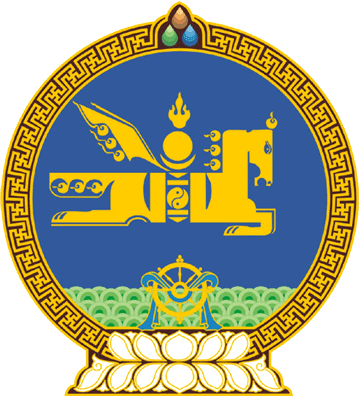 МОНГОЛ УЛСЫН ИХ ХУРЛЫНТОГТООЛ2018 оны 06 сарын 21 өдөр     		            Дугаар 53                     Төрийн ордон, Улаанбаатар хотХуулийн төсөл буцаах тухайМонгол Улсын Их Хурлын чуулганы хуралдааны дэгийн тухай хуулийн 24 дүгээр зүйлийн 24.5 дахь хэсгийг үндэслэн Монгол Улсын Их Хурлаас ТОГТООХ нь:1.Монгол Улсын Засгийн газраас 2016 оны 12 дугаар сарын 26-ны өдөр Улсын Их Хуралд өргөн мэдүүлсэн Иргэний улсын бүртгэлийн тухай хууль /Шинэчилсэн найруулга/-ийн төслийн хамт өргөн мэдүүлсэн Төрийн нууцын жагсаалт батлах тухай хуульд өөрчлөлт оруулах тухай хуулийн төслийг нэгдсэн хуралдаанд оролцсон гишүүдийн олонхи батлахыг дэмжээгүй тул хууль санаачлагчид нь буцаасугай.			МОНГОЛ УЛСЫН 			ИХ ХУРЛЫН ДАРГА						          М.ЭНХБОЛД 